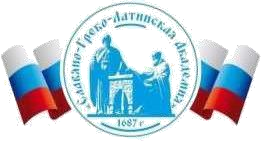 Автономная Некоммерческая Организация Высшего Образования«Славяно-Греко-Латинская Академия»Б2.О.02(У)ПРОГРАММА УЧЕБНОЙ ПРАКТИКИ(научно-исследовательской работы (получение первичных навыков научно-исследовательской работы))Направление подготовки  		38.03.02 МенеджментНаправленность (профиль)  	Управление бизнесомГод начала обучения 		2022Форма обучения 			очнаяИзучается   				в  4  семестреОбъем занятий:  			81 ч. 	3 з.е. 	 4 семестр 				81 ч. 	3 з.е.Продолжительность  		2 неделиЗачет с оценкой           		4 семестр Москва, 2022 г.Цели практикиЦелями учебной практики (научно-исследовательской работы (получение первичных навыков научно-исследовательской работы)) обучающихся по направлению подготовки 38.03.02 Менеджмент, направленность (профиль) «Управление бизнесом» являются формирование, закрепление, развитие практических навыков и компетенций в процессе выполнения профессиональных видов работ, связанных с будущей профессиональной деятельностью в научно-исследовательской деятельности, закрепление, обобщение и совершенствование знаний и умений по направлению подготовки; углубление теоретической подготовки обучающегося и приобретение им практических навыков и компетенций в сфере научно-исследовательской работы; сбор эмпирических данных на объектах практики по профилю образовательной программы; объективная проверка возможностей самостоятельной работы будущего специалиста; подготовка и апробация результатов научно-исследовательской работы студента в рамках будущей государственной итоговой аттестации и выполнения выпускной квалификационной работы. Задачи практикиЗадачами практики являются сбор, обработка и анализ материала для выполнения научно-исследовательской работы;  совершенствование качества профессиональной подготовки в научной сфере;  практическое использование полученных знаний по дисциплинам в научно-исследовательской работе;  оценка полученных в ходе процесса обучения знаний и освоенных компетенций;  совершенствование навыков практического решения задач в непосредственном применении методов, приемов и научно-исследовательского инструментария в качестве исполнителя или стажера;  поиск информации по полученному заданию, сбор и анализ данных, необходимых для проведения конкретных экономических расчетов и решения выявленных проблем на высоком научно-исследовательском уровне;  подготовка исходных данных для проведения расчетов экономических и социально-экономических показателей, характеризующих экономическую деятельность экономических субъектов на всех уровнях экономической системы;  обработка массивов экономических данных в соответствии с поставленной задачей, анализ, оценка, интерпретация полученных результатов и обоснование выводов;  подготовка информационных обзоров, аналитических отчетов; проведение статистических обследований, опросов, анкетирования и первичная обработка их результатов. 3. Место практики в структуре образовательной программы высшего  образованияМесто практики в структуре ОПОП ВО: учебная практика (научно-исследовательская работа (получение первичных навыков научно-исследовательской работы) относится к обязательной части блока 2. Практики. Практика базируется на следующих дисциплинах: «Информационные технологии в менеджменте», «Корпоративная социальная ответственность», «Диагностика финансово-экономического состояния организации», «Управление хозяйственной деятельностью организации», «Тайм-менеджмент и личная эффективность руководителя», «Теория менеджмента», «Маркетинг», «Теория организации», «Основы предпринимательства», «Разработка управленческих решений», «Менеджмент человеческих ресурсов».   Для освоения программы практики обучающиеся должны владеть следующими знаниями и компетенциями:  должны обладать способностью к самоорганизации, самообразованию, саморазвитию и самосовершенствованию в области оценки и принятия обоснованных решений на уровне отделов, структурных подразделений и высшего руководства предприятий, организаций и учреждений,  должны обладать способностью выбирать инструментальные средства эконометрических исследований и международной статистики для обработки экономических данных в соответствии с поставленной задачей, анализировать результаты расчетов и обосновывать полученные выводы, должны обладать способностью собирать и анализировать исходные данные, необходимые для расчета экономических, социально-экономических, финансово-экономических показателей, характеризующих деятельность хозяйствующих субъектов, способностью на основе типовых методик и действующей нормативно-правовой базы рассчитывать экономические, социально-экономические, финансово-экономические показатели, характеризующие деятельность хозяйствующих субъектов, способностью выполнять необходимые для составления экономических разделов планов расчеты, обосновывать их и представлять результаты работы в соответствии с принятыми в организации стандартами. Результаты прохождения практики должны быть использованы в дальнейшем в подготовке выпускных квалификационных работ, при выполнении выпускной квалификационной работы и при выполнении курсовых работ по следующим дисциплинам: «Исследование систем управления», «Бизнес-планирование», «Инновационный менеджмент», «Операционный менеджмент». 4. Место и время проведения практикиМесто прохождения учебной практики (научно-исследовательской работы (получение первичных навыков научно-исследовательской работы)) определяется в соответствии с программой практики.  Местом проведения практики служит АНОВО СГЛА. При наличии обучающихся по данной образовательной программе, с ограниченными возможностями здоровья и инвалидов выбор мест прохождения практики осуществляется с учетом состояния здоровья и требований их доступности для данной категории. В соответствии с рабочим учебным планом учебная практика (научно-исследовательская работа (получение первичных навыков научно-исследовательской работы)) проводится на 2 курсе, по окончанию 4 семестра и организуется кафедрой менеджмента. Календарная длительность практики составляет 2 недели.  Перечень планируемых результатов по практике, соотнесенных с планируемыми результатами освоения образовательной программыСтруктура и содержание практики  Общая трудоемкость учебной практики (научно-исследовательской работы (получение первичных навыков научно-исследовательской работы)) составляет 3 зачетных единицы, 81 час. Методические рекомендации для студентов  по прохождению практикиИспользование материала учебно-методического комплекса практикиНа первом этапе необходимо ознакомиться со структурой практики, обязательными видами работ и формами отчетности, которые отражены в Методических указаниях по практике. Для успешного выполнения заданий по учебной практике (научноисследовательской работы (получение первичных навыков научно-исследовательской работы)),  обучающемуся необходимо самостоятельно детально изучить представленные источники литературы.  Фонд оценочных средств по практикеФонд оценочных средств (ФОС) по учебной практике (научно-исследовательской работы (получение первичных навыков научно-исследовательской работы))  базируется на перечне осваиваемых компетенций с указанием этапов их формирования в процессе прохождения практики. ФОС обеспечивает объективный контроль достижения запланированных результатов обучения. ФОС включает в себя:  описание показателей и критериев оценивания компетенций на различных этапах их формирования, описание шкал оценивания; методические материалы, определяющие процедуры оценивания знаний, умений, навыков и (или) опыта деятельности, характеризующих этапы формирования компетенций; типовые контрольные задания и иные материалы, необходимые для оценки знаний, умений и уровня овладения формируемыми компетенциями в процессе прохождения практики.  ФОС является приложением к данной программе практики. Учебно-методическое и информационное обеспечение практикиРекомендуемая литература.8.1.1. Основная литература: Гененко, О. Н. Технологии менеджмента социально-культурной деятельности: вопросы теории и практический опыт Электронный ресурс / Гененко О. Н., Ефремова Н. В., Калашникова Н. Н. : коллективная монография. - Белгород : БГИИК, 2020. - 197 с., экземпляров неограничено Менеджмент : учебник для прикладного бакалавриата / под общей редакцией А. Л. Гапоненко. - Москва : Юрайт, 2021. - 399 с. : ил., табл. - (Высшее образование). - Гриф: Доп. УМО. - Библиогр.: с. 395-398. - ISBN 978-5-534-03650-3 Особенности формирования технологии эффективного управления (теория и практика современного менеджмента) Электронный ресурс / Щанкин С. А., Борискин А. С., Долгов Д. И., Малкин С. В. : монография. - Саранск : МГУ им. Н.П. Огарева, 2019. - 68 с. - ISBN 978-5-7103-3714-1, экземпляров неограничено Фейзуллаев, Ф. С. Теория и практика производственного менеджмента Электронный ресурс / Фейзуллаев Ф. С. : курс лекций. - Махачкала : ДагГАУ имени М.М.Джамбулатова, 2020. - 87 с., экземпляров неограничено 8.1.2. Дополнительная литература:Борисова, А.Н. День управления стрессом Электронный ресурс : практическое пособие / А.Н. Борисова. - Санкт-Петербург : Антология, 2013. - 160 c. - Книга находится в базовой версии ЭБС IPRbooks. - ISBN 978-5-94962-238-4, экземпляров неограничено. Гринберг, А.С. Документационное обеспечение управления Электронный ресурс : учебник / О.А. Мухаметшина / Н.Н. Горбачёв / А.С. Гринберг. - Документационное обеспечение управления,2020-10-10. - Москва : ЮНИТИ-ДАНА, 2017. - 391 c. - Книга находится в базовой версии ЭБС IPRbooks. - ISBN 978-5-238-01770-9, экземпляров неограничено. Зайцев, М. Г. Методы оптимизации управления и принятия решений: примеры, задачи, кейсы / М.Г. Зайцев ; С.Е. Варюхин. - 4-е изд. - Москва : Издательский дом «Дело», 2015. - 641 с. - (Учебники Президентской Академии). - ISBN 978-5-7749-1070-0, экземпляров неограничено.  Колношенко, В.И. Лидерство менеджера Электронный ресурс : практикум / О.В. Колношенко / В.И. Колношенко ; ред. Ю.Н. Царегородцев. - Москва : Московский гуманитарный университет, 2015. - 130 c. - Книга находится в базовой версии ЭБС IPRbooks. - ISBN 978-5-906768-81-0, экземпляров неограничено. Коноваленко, В. А. Психология менеджмента. Теория и практика : учебник для бакалавров : [для студентов высших учебных заведений, обучающихся по эконом. и гуманит. направлениям и спец.] / В. А. Коноваленко, М. Ю. Коноваленко, А. А. Соломатин ; Рос. эконом. ун-т им. Г. В. Плеханова. - Москва : Юрайт, 2015. - 369 с. : ил., табл., схемы. - (Бакалавр. Базовый курс). - ISBN 978-5-9916-3585-1, экземпляров неограничено. Конфиденциальное делопроизводство и защищенный электронный документооборот Электронный ресурс : учебник / Т.В. Кондрашева / А.Г. Фабричнов / А.С. Дёмушкин / Н.Н. Куняев ; ред. Н.Н. Куняев. - Москва : Логос, 2016. - 500 c. - Книга находится в базовой версии ЭБС IPRbooks. - ISBN 978-5-98704-711-8, экземпляров неограничено. Общий менеджмент Электронный ресурс : учебное пособие / М.А. Мельников / А.А. Гудилин / И.В. Жилкин / В.Ф. Михин. - Общий менеджмент,2019-09-01. - Москва : Издательский Дом МИСиС, 2011. - 144 c. - Книга находится в базовой версии ЭБС IPRbooks. - ISBN 978-5-87623-476-6, экземпляров неограничено. Парахина, В. Н. Самоменеджмент : Учебное пособие / Парахина В. Н. - Москва : Московский государственный университет имени М.В. Ломоносова, 2012. - 368 с. - Книга находится в базовой версии ЭБС IPRbooks. - ISBN 978-5-211-06254-2, экземпляров неограничено. Понуждаев, Э. А. Теория менеджмента : история управленческой мысли, теория организации, организационное поведение / Э.А. Понуждаев ; М.Э. Понуждаева. - М.|Берлин : Директ-Медиа, 2015. - 661 с. - ISBN 978-5-4475-3721-0, экземпляров неограничено. Самоменеджмент : Учебно-практическое пособие по дисциплине «Теория менеджмента» для обучающихся по направлению 38.03.02. «Менеджмент» / С.В. Позднякова ; Н.Ю. Донец ; П.В. Поздняков ; В.А. Морозов. - Санкт-Петербург : СПбГАУ, 2015. - 55 с., экземпляров неограничено. Современный менеджер Электронный ресурс : учебное пособие / О.В. Ожогова / С.Г. Чернова / А.Т. Стадник / Т.М. Рябухина / Т.А. Стадник. - Современный менеджер,2018-05-30. - Новосибирск : Новосибирский государственный аграрный университет, 2013. - 156 c. - Книга находится в базовой версии ЭБС IPRbooks. - ISBN 9785-94477-137-7, экземпляров неограничено. 12. Теория менеджмента : учебник для бакалавров / [Л. С. Леонтьева, В. И. Кузнецов, М. Н. Конотопов и др.] ; под ред. Л. С. Леонтьевой ; Моск. гос. ун-т экономики, статистики и информатики МЭСИ. - М. : Юрайт, 2013. - 287 с. - (Бакалавр. Базовый курс). - Гриф: Доп. МО. - Библиогр.: с. 286-287. - ISBN 978-5-9916-2448-0, экземпляров неограничено. 8.1.3. Методическая литература:  1. Методические указания по организации и проведению учебной практики (научно-исследовательской работы (получение первичных навыков научноисследовательской работы)) для студентов направления подготовки 38.03.02 «Менеджмент» [Электронная версия]. 8.1.4. Интернет-ресурсы:  Федеральный портал «Российское образование» // http://www.edu.ru Экономический портал // http://institutiones.com/index.php?start=245 Галерея экономистов // http://gallery.economicus.ru Министерство образования и науки РФ // http://mon.gov.ru/ Учебно-методическое объединение вузов РФ по образованию в области экономики, менеджмента, логистики и бизнес-информатики // http://www.hse.ru/org/hse/metas http://www.consultant.ru – Информационно-правовая система «Консультант плюс». http://www.garant.ru – Информационно-справочная правовая система «Гарант». 8.2. Программное обеспечение: Операционная система: Microsoft Windows 8: 2013-02(3000). Бессрочная лицензия. Окончание бесплатной поддержки – 2023-01 Обновления: Definition 1.203.2523.0  от 19.08.2015 г.;   Definition 1.227.706.0  от 29.08.2016г.;  Definition 1.249.918.0  от 11.08.2017 г.; Definition 1.273.1346.0 от 14.08.2018г.; Definition 1.299.822.0  от 02.08.2019 г. Базовый пакет программ Microsoft Office (Word, Excel, PowerPoint).  MicrosoftOfficeStandard 2013: Лицензирование Microsoft Office https://support.microsoft.com/ru-ru/lifecycle/search/16674 Дата начала жизненного цикла 09.01.2013 г. Набор обновлений Office 2013 Service Pack 1 (начало жизненного цикла 25.02.2014 г., окончания поддержки 11.04.2023 г.) Обновления: номер версии 15.0.4693.1002 от 10.02.2015 г.; 15.0.4745.1002 от 11.08.2015 г.; номер версии 15.0.4849.1003 от 9.08.2016 г.; номер версии 15.0.4953.1001 от 27.07.2017 г.; номер версии 15.0.5059.1000 от 14.08.2018 г.; номер версии 15.0.5163.1000 от 13.08.2019 г. Материально-техническое обеспечение практикиОсобенности освоения практики лицами с ограниченными возможностями здоровьяОбучающимся с ограниченными возможностями здоровья предоставляются специальные учебники, учебные пособия и дидактические материалы, специальные технические средства коллективного и индивидуального пользования, услуги ассистента (помощника), оказывающего обучающимся необходимую техническую помощь, а также услуги сурдопереводчиков и тифлосурдопереводчиков. Прохождение практики обучающимися с ограниченными возможностями здоровья осуществляется с учетом особенностей психофизического развития, индивидуальных возможностей и состояния здоровья. В целях доступности получения высшего образования по образовательной программе лицами с ограниченными возможностями здоровья при прохождении практики обеспечивается: 1) для лиц с ограниченными возможностями здоровья по зрению: присутствие ассистента, оказывающий студенту необходимую техническую помощь с учетом индивидуальных особенностей (помогает занять рабочее место, передвигаться, прочитать и оформить задание, в том числе, записывая под диктовку), письменные задания, а также инструкции о порядке их выполнения оформляются увеличенным шрифтом, специальные учебники, учебные пособия и дидактические материалы (имеющие крупный шрифт или аудиофайлы), индивидуальное равномерное освещение не менее 300 люкс, при необходимости студенту для выполнения задания предоставляется увеличивающее устройство; 2) для лиц с ограниченными возможностями здоровья по слуху: присутствие ассистента, оказывающий студенту необходимую техническую помощь с учетом индивидуальных особенностей (помогает занять рабочее место, передвигаться, прочитать и оформить задание, в том числе, записывая под диктовку), обеспечивается наличие звукоусиливающей аппаратуры коллективного пользования, при необходимости обучающемуся предоставляется звукоусиливающая аппаратура индивидуального пользования; обеспечивается надлежащими звуковыми средствами воспроизведения информации; 3) для лиц с ограниченными возможностями здоровья, имеющих нарушения опорно-двигательного аппарата (в том числе с тяжелыми нарушениями двигательных функций верхних конечностей или отсутствием верхних конечностей): письменные задания выполняются на компьютере со специализированным программным обеспечением или надиктовываются ассистенту; по желанию студента задания могут выполняться в устной форме. СОГЛАСОВАНОДиректор Института _______________________,кандидат философских наук_______________________Одобрено:Решением Ученого Советаот «22» апреля 2022 г.протокол № 5УТВЕРЖДАЮРектор АНО ВО «СГЛА»_______________ Храмешин С.Н.Код, формулировка компетенцииКод, формулировка индикатораПланируемые результаты, характеризующие этапы формирования компетенций, индикаторовОПК-3Способен разрабатывать обоснованные организационно-управленческие решения с учетом их социальной значимости, содействовать их реализации в условиях сложной и динамичной среды и оценивать их последствияИД -1. ОПК-3 Разрабатывает варианты управленческих решений на основе знаний базовых теорий менеджмента, анализа проблемной ситуации, оценивает качество и эффективность управленческих решений уверенно демонстрирует способность разрабатывать варианты управленческих решений на основе знаний базовых теорий менеджмента, анализа проблемной ситуации, оценки качества и эффективности управленческих решений ОПК-3Способен разрабатывать обоснованные организационно-управленческие решения с учетом их социальной значимости, содействовать их реализации в условиях сложной и динамичной среды и оценивать их последствияИД-2. ОПК-3  Осуществляет 	выбор эффективных тактических и стратегических управленческих решений, исходя из 	принципов корпоративной социальной ответственности профессионально верно делает выбор эффективных тактических и стратегических управленческих решений, исходя из принципов корпоративной социальной ответственности ОПК-4Способен выявлять и оценивать новые рыночные возможности, разрабатывать бизнес-планы создания и развития новых направлений деятельности и организацийИД-1. ОПК-4  Выявляет и оценивает новые рыночные возможности для инновационного развития организации и бизнеса в условиях глобальной конкуренции демонстрирует все знания о выявлении и оценке новых рыночных возможностей для инновационного развития организации и бизнеса в условиях глобальной конкуренции ОПК-4Способен выявлять и оценивать новые рыночные возможности, разрабатывать бизнес-планы создания и развития новых направлений деятельности и организацийИД-2. ОПК-4  Разрабатывает бизнеспланы, инновационные и маркетинговые планы создания и развития новых направлений деятельности и организаций, продвижения на новые рынки демонстрирует профессиональные навыки разработки бизнес-планов, инновационных и маркетинговых планов создания и развития новых направлений деятельности и организаций, продвижения на новые рынки Разделы (этапы)практикиРеализуемые компетенции/ индикаторыВиды учебной работы на практике, включая самостоятельную работустудентовТрудоемкость(час.)Формы текущего контроляПодготовительный ОПК-3 ОПК-4 Знакомство с организацией, учреждением и основными направлениями его деятельности, правилами внутреннего трудового распорядка, производственный инструктаж, в т. ч. инструктаж по технике безопасности, мероприятия по сбору, обработке и систематизации фактического и литературного материала, наблюдения, измерения и др., выполняемые как под руководством преподавателя, так и самостоятельно20 Отчет, собеседование Научно-исследовательский ОПК-3 ОПК-4 Описание социально-экономических условий и особенностей функционирования организации, выполнение научно-исследовательских заданий, освоение научно-исследовательского инструментария сбора, обработки и систематизация эмпирического и теоретического материала 20 Отчет, собеседование Аналитический этап ОПК-3 ОПК-4 Анализ полученной информации, подготовка отчета по практике, получение отзывов и характеристик 21 Отчет, собеседование Заключительный этап ОПК-3 ОПК-4 Сдача отчета по практике, зачетного (индивидуального задания), дневника и отзыва-характеристики на кафедру, устранение замечаний руководителя практики, защита отчета по практике 20 Отчет, собеседование ИтогоИтогоИтого81 Практические занятия Учебная аудитория для проведения учебных занятий, оснащенная мультимедийным оборудованием и техническими средствами обучения. Самостоятельная работа Помещение для самостоятельной работы обучающихся оснащенное компьютерной техникой с возможностью подключения к сети "Интернет" и возможностью доступа к электронной информационно-образовательной среде Академии 